第九届中国创新创业大赛（广东·揭阳赛区）暨第三届潮汕青年创新创业大赛活动方案根据《广东省科学技术厅关于举办第九届中国创新创业大赛（广东赛区）暨第八届“珠江天使杯”科技创新创业大赛的通知》（粤科函区字〔2020〕323号）有关要求和部署，揭阳市科学技术局举办第九届中国创新创业大赛（广东·揭阳赛区）暨第三届潮汕青年创新创业大赛。具体工作方案如下： 一、大赛名称第九届中国创新创业大赛（广东·揭阳赛区）暨第三届潮汕青年创新创业大赛二、大赛主题创新科技，成就大业三、组织机构 指导单位：广东省科学技术厅主办单位：揭阳市科学技术局承办单位：揭阳市生产力促进中心揭阳市科技企业孵化器有限公司星河•领创天下（普宁）协办单位：各县（市、区）科技部门揭阳市科技金融服务中心支持单位：深圳市世纪星河资本管理有限公司深圳市创新投资集团有限公司前海母基金股权投资（深圳）有限公司国家中小企业发展基金深圳市东方富海投资管理股份有限公司基石资产管理股份有限公司英菲尼迪资本管理有限公司普宁市星宏房地产开发有限公司深圳市菁视野网络科技有限公司《广东新关注》栏目组中国银行揭阳分行建设银行揭阳分行交通银行揭阳分行大赛主办单位、承办单位共同组成大赛组委会，负责大赛的执行工作。大赛组委会下设办公室，办公室设在揭阳市生产力促进中心，具体负责大赛组织实施工作。四、参赛条件参赛企业均需满足以下参赛条件：（一）企业为揭阳市内注册或股东之一为潮汕籍（揭阳市、汕头市、潮州市、汕尾市）人员的企业，具有创新能力和高成长潜力，主要从事高新技术产品研发、制造、服务等业务，拥有知识产权且无产权纠纷。（二）企业经营规范、社会信誉良好、无不良记录，且为非上市企业（新三板上市企业可以参赛）。（三）企业2019年营业收入不超过2亿元人民币。（四）企业注册成立时间在2010年1月1日（含）以后。（五）推荐进入省赛的按省有关要求执行。五、赛程安排大赛面向新一代信息技术、生物、高端装备制造、新材料、新能源 、新能源汽车、节能环保等七个战略性新兴产业征集项目参赛。揭阳赛区赛事流程分为报名、资格确认、初赛、半决赛、决赛、尽职调查等环节。（一）启动中国创新创业大赛（广东·揭阳赛区）工作方案及奖励扶持政策宣讲。时间：2020年7月22日（星期二）（二）报名自评符合条件的企业可登录中国创新创业大赛官方网站（www.cxcyds.com）统一注册报名。报名企业在进行注册和统一身份认证后，应提交完整报名材料，并对所填信息的准确性和真实性负责。大赛官方网站是报名参赛的唯一渠道，其他报名渠道均无效。注册截止时间：2020年7月24日报名截止时间：2020年7月31日（三）资格确认揭阳赛区组委会对照参赛条件，完成对本地区已注册报名的参赛企业进行形式审核和资格确认。参赛资格确认截止时间：2020年8月7日（四）初赛由大赛组委会统一组织专家登陆大赛官网开展网络评审工作，根据网络评审结果，按照不超过初赛参赛企业数量40%的比例，确定晋级广东揭阳赛区企业名单。时间：2020年8月10日-12日（五）半决赛采用线上评审方式进行，揭阳赛区组委会组织专家评委团，按照大赛评选规则，重点参考企业资质、商业模式、战略布局等要素，对晋级广东揭阳赛区企业进行集中评审评分，最终评分排名前10名企业晋级市决赛，参赛企业成绩排名将进行线上公示。时间：2020年8月20日（六）决赛大赛决赛以现场项目路演及答辩形式开展，采用“现场答辩、当场亮分”和“8+5”现场答辩模式，即参赛企业进行8分钟自我陈述和5分钟答辩。揭阳赛区组委会按照大赛评选规则邀请专家评委现场评选出一、二、三等奖及优胜奖，参赛企业成绩排名现场公布。时间：2020年8月28日（七）名单公布1.公布揭阳赛区拟获奖企业名单。揭阳赛区组委会根据揭阳赛区决赛现场评审结果，确定第九届中国创新创业大赛 (广东·揭阳赛区)暨第三届潮汕青年创新创业大赛拟获奖企业名单。2.公布拟推荐晋级广东赛区行业赛决赛名单。揭阳赛区组委会按照广东赛区组委会办公室分配的名额，根据决赛成绩确定拟推荐晋级广东赛区行业赛决赛的企业名单。（八）尽职调查由揭阳赛区组委会统筹安排对本市拟推荐晋级和拟获奖的企业进行尽职调查。对尽职调查中发现存在弄虚作假情况的企业，取消推荐晋级广东赛区行业赛决赛和获奖资格。不接受尽职调查的企业视为退赛和自动取消获奖资格。六、奖项设置共设获奖企业10家，一等奖1名、二等奖1名、三等奖1名、优胜奖若干。获奖名单以中国创新创业大赛广东揭阳赛区组委会公布通知为准。一等奖奖励海外游学（价值6万元）；优先推荐给大赛合作投资基金、创投机构；给予创业办公场地支持，星河·领创天下一年度5折创业服务券的优惠政策；颁发获奖证书。 二等奖奖励游学及培训（价值4万元）；优先推荐给大赛合作投资基金、创投机构；给予创业办公场地支持，星河·领创天下一年度6折创业服务券的优惠政策；颁发获奖证书。 三等奖奖励游学及培训（价值2万元）；优先推荐给大赛合作投资基金、创投机构；给予创业办公场地支持，星河·领创天下一年度8折创业服务券的优惠政策；颁发获奖证书。 优胜奖给予创业办公场地支持，星河·领创天下一年度9折创业服务券的优惠政策；颁发获奖证书。本届大赛将结合科技创新发展专项资金对获得一二三等奖的企业分别给予8万元、5万元和3万元的现金奖，具体奖励补助最终以揭阳市科学技术局官方网站公布的2021年揭阳市科技创新发展专项资金后补助专题有关申报指南为准。七、评选规则依据中国创新创业大赛组委会办公室制定的统一评审规则及评选标准，遵循“公开、公平、公正、竞争择优”的原则，围绕“技术和产品”“商业模式及实施方案”“行业及市场”“财务分析”“团队”等方面对参赛项目进行评选。八、大赛宣传围绕揭阳赛区组织工作，调动各承办单位、协办单位和各地区的资源，充分发挥新媒体的传播优势，持续做好大赛宣传工作，营造良好的创新创业氛围。九、支持政策（一） 大赛合作银行择优给予贷款授信支持。（二） 择优推荐给大赛合作投资基金、创投机构等。（三） 择优推荐给大赛合作媒体进行宣传报道。（四） 大赛举办期间将组织配套服务活动，为企业提供多元化服务，包括股改、并购和上市等方面辅导培训、投融资路演等。十、联系方式（一）揭阳赛区组委会办公室1、揭阳赛区大赛组委会联系人联系人及电话：曾宪群 189****4667                传真电话：0663-22055672、揭阳市科学技术局联系人科技创新科：纪 敏   0663-8768138传真电话：0663-8768025（二）大赛官方网站中国创新创业大赛官网：http://www.cxcyds.com/（三）微信（微博）公众号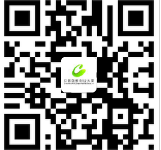 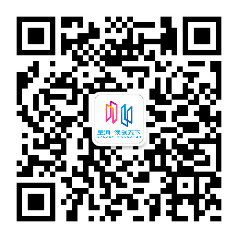 